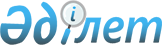 О внесении изменений в постановление Правительства Республики Казахстан от 1 марта 2011 года № 208 "О Стратегическом плане Агентства Республики Казахстан по управлению земельными ресурсами на 2011 - 2015 годы"
					
			Утративший силу
			
			
		
					Постановление Правительства Республики Казахстан от 20 декабря 2011 года № 1548. Утратило силу постановлением Правительства Республики Казахстан от 30 апреля 2013 года № 442

      Сноска. Утратило силу постановлением Правительства РК от 30.04.2013 № 442.      Правительство Республики Казахстан ПОСТАНОВЛЯЕТ:



      1. Внести в постановление Правительства Республики Казахстан от 1 марта 2011 года № 208 "Об утверждении Стратегического плана Агентства Республики Казахстан по управлению земельными ресурсами на 2011 - 2015 годы" (САПП Республики Казахстан 2011 г. № 23 ст. 285) следующие изменения:



      в Стратегическом плане Агентства Республики Казахстан по управлению земельными ресурсами на 2011 - 2015 годы, утвержденном указанным постановлением:



      в разделе 7 "Бюджетные программы":



      в подразделе 7.1 "Бюджетные программы":



      в Бюджетной программе 001 "Услуги по созданию условий для эффективного использования и охраны земли, геодезического и картографического обеспечения, способствующего экономическому развитию страны и укреплению национальной безопасности":



      в графе 2011 год:



      в строке "Количество государственных служащих центрального аппарата и межрегиональных земельных инспекций, обеспечивающих реализацию государственной политики в области эффективного использования земли, геодезического и картографического обеспечения" цифры "210" заменить цифрами "360";



      в строке "объем бюджетных расходов" цифры "552 498" заменить цифрами "715 508";



      в Бюджетной программе 002 "Капитальные расходы Агентства Республики Казахстан по управлению земельными ресурсами":



      в строке "Средние затраты на единицу оказанной услуги по материально-техническому оснащению" цифры "856" заменить цифрами "8 903,5";



      в строке "объем бюджетных расходов" цифры "6 848" заменить цифрами "71 228";



      в Бюджетной программе 003 "Формирование сведений государственного земельного кадастра":



      строку "Аттестация АИС ГЗК" изложить в следующей редакции:

      "                                                                ";



      в строке "объем бюджетных расходов" цифры "3 154 264" заменить цифрами "3 219 882";



      в Бюджетной программе 004 "Обеспечение топографо-геодезической и картографической продукцией и ее хранение":



      в графе 2011 год:



      в показателях прямого результата:



      в строке порядковый номер "1. водоемов" цифры "1 224,8" заменить цифрами "10 463,0";



      в показателях эффективности:



      строки "5) аэрокосмосъемочным материалам: территорий, СНП, водоемов городов" цифры "19,1" заменить цифрами "14,9";



      в строке "объем бюджетных расходов" цифры "2 168 674" заменить цифрами "2 301 474";



      в подразделе 7.2 "Свод бюджетных расходов":



      в строках "ВСЕГО бюджетных расходов:" и "текущие бюджетные программы" цифры "6 043 148" заменить цифрами "6 468 956";



      в графе "2011 год":



      в строке "001 "Услуги по созданию условий для эффективного использования и охраны земли, геодезического и картографического обеспечения, способствующего экономическому развитию страны и укреплению национальной безопасности" цифры "552 498" заменить цифрами "715 508";



      строку 002 "Материально-техническое оснащение" изложить в следующей редакции:

      "                                                              ";



      в строке "003 "Формирование сведений государственного земельного кадастра" цифры "3 154 264" заменить цифрами "3 219 882";



      в строке "004 "Обеспечение топографо-геодезической и картографической продукцией и ее хранение" цифры "2 168 674" заменить цифрами "2 301 474".



      2. Настоящее постановление вводится в действие со дня подписания и подлежит официальному опубликованию.      Премьер-Министр

      Республики Казахстан                       К. Масимов
					© 2012. РГП на ПХВ «Институт законодательства и правовой информации Республики Казахстан» Министерства юстиции Республики Казахстан
				Аттестация и предаттестационное

обследование АИС ГЗКуслуга2002 «Капитальные расходы

Агентства Республики

Казахстан по управлению

земельными ресурсами»тысяч

тенге45062837122869166916